目  录1.	使用前的注意事项	31.1.	LED简介	31.2.	电压模式	31.3.	电流模式	41.4.	PWM	51.5.	总线系统控制	52.	EL2595	62.1.	基本内容	62.2.	其它基本参数	72.3.	其它参数	72.4.	使用案例	83.	EL2596	93.1.	基本内容	93.2.	其它基本参数	103.3.	其它参数	113.4.	使用案例	114.	附录	13使用前的注意事项（1）在使用EL2595之前请确保firmware已经更新到最新的版本。 （2）在条件允许的情况下请尽可能明确LED的电路连接和额定参数以避免参数设置不当造成的负载损坏。（3）LED的电路基本控制模式有两种：电压控制和电流控制。电压控制需要外接电阻，控制简单但对负载的损耗较大：电流控制无需外接负载，控制复杂但精度较高。建议使用电流控制模式。以上几点皆为建议，如果不遵守也有可能使光源工作在正常状态下。可以参考Basics of LED technologyLED简介LED发光二极管是一种具有很强非线性的电子元件，当外加的正向压降大于LED的导通压降时，LED正向导通。LED元件的伏安特性曲线如下图，电压的小变化会引起电流的大变化。而由于光通量和电流强度有着一定的比例关系，LED的发光会发生剧烈变化。这意味着led必须一般使用某种形式的电流限制器进行操作，否则即使是轻微的波动也适用电压会破坏LED。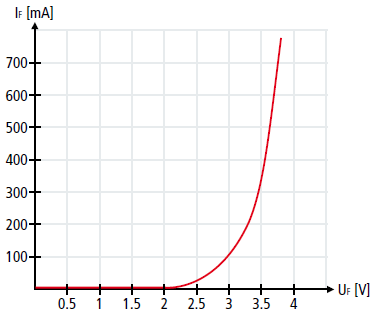 	LED控制有四种模式：电压模式，电流模式，PWM，总线系统控制。每种控制模式对于某些应用都有优缺点，因此用户必须决定使用哪种模式。LED照明的应用领域包括建筑、舞台应用、机器照明、机器状态可视化和机器视觉。电压模式这种控制方法的缺点是不能精确控制光强。如上所述，电压的微小变化会导致电流的巨大变化，从而导致发光强度的强烈变化。使用电压控制时，电源电压的波动会直接影响LED的发光强度。这种光强的变化会导致温度的快速上升，从而影响电阻的使用寿命。（１）单色LED所有标准输出端子都可以用于单色led，无论它们是接地还是正开关。串联电阻必须针对具体的应用进行计算。数字输出端子上的LED串接是被允许的，但在计算时必须将串联电阻考虑在内。以操作所使用的LED单色LED的连接以EL2004(正极切换)和单色LED为例，如下图所示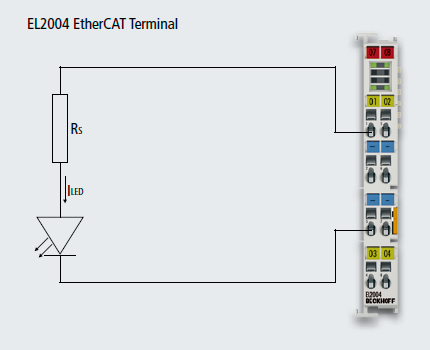 （２）多色LED对于多色led，必须考虑到其连接的类型。为了节省连接线，正连接(阳极)通常组合在一条线上，称为共阳极。集成串联电阻的多色LED可直接连接到电压控制的数字输出端子上。否则，必须连接串联电阻，以避免损坏LED。下图以EL2004(正开关)和EL2084(接地开关)为例，介绍了多色led的连接。必须计算每种颜色的串联电阻，因为不同的颜色有不同的特性(导电电压等)。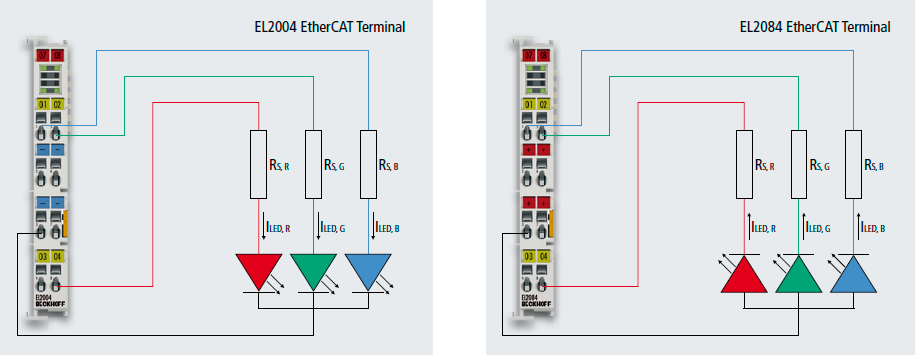 电流模式使用电流源可以直接操作LED。电流控制，LED的光通量可通过指定的电流值直接调节，无需电阻。因此，电源电压的波动不会影响LED的光通量。例如，在机器视觉应用中建议使用电流控制。单色LED的控制类似电压模式。多色LED只能在EL2596-00x0上工作(带或不带PWM)，连接方式见下图。只能使用共阳极LED。如果要在电压模式下使用LED，必须使用串联电阻。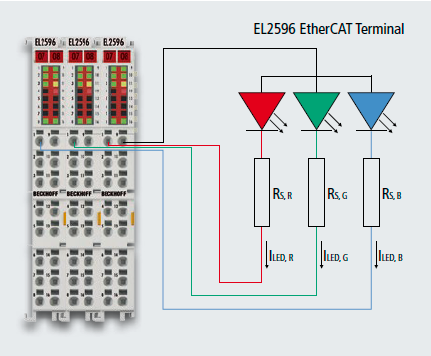 PWM使用串联电阻快速开关恒流或恒压称为PWM模式。亮度可以通过脉宽调制(PWM)在真彩色调整。通过以足够高的频率和预设的占空比(0…100%)开关电源，LED的快速闪烁在人眼看来就像在连续的发光。通过改变占空比，LED可以降低或增加随时间推移的平均电流，从而调节亮度。总线系统控制LED可以用用于建筑和舞台技术的总线系统来控制，如EIB/KNX((European Installation Bus), DMX(Digital Multiplex)和DALI(Digital Addressable Lighting Interface)。DMX和DALI是用于照明技术的总线系统，而EIB/KNX描述了用于建筑自动化的通用总线系统。在总线接收器后面安装在LED上的是用于照明应用的电流或电压模式的LED驱动器。这些总线系统的确切功能和它们用于LED控制的用途超出了本文档的范围。在倍福自动化网站的应用说明下载区可以找到DMX、EIB和DALI的单独文档，这些文档描述了公交系统的功能。一个示例应用程序是像素LED的使用。所谓的像素系统是一种智能的多LED控制方法。像素LED是一种集成电路的LED。在一个LED矩阵或LED条中，几个LED通常不是串联起来的，但每个LED都可以通过总线通信接收单独的信号，因此每个LED都可以单独控制。这些LED或LED条需要一个LED控制器，该控制器以>100 KHz串行传输通信信号。这样的像素LED条可以通过DMX进行控制。在通信方面，必须使用EL6851 EtherCAT通信端子作为DMX主终端。DMX控制器必须用作DMX主控制器和LED条之间的接口。选择控制器和LED条时必须验证兼容性。EL2595EL2595 EtherCAT端子包含一个LED恒流源，用于控制一个或多个串联的LED。用户指定所需的设置电流，集成电源单元然后根据所连接的led提供所需的正向电压。电流可以快速切换为短时间照明，可以产生极短的闪光。脉冲持续时间可调，从200 us到无穷大。与EL2252一样，flash时间本身可以通过分布式时钟时间戳来设置；此外，模块也可以使用外部触发器输入。模块拥有大量的输入电流/电压和输出电流/电压实时诊断功能，可精细控制LED光强。控制模式只有连续量电流控制，它有三种常用工作模式，分别是nominal input，trigger input，DC input，此外还有一个emergency flash模式。接线图如下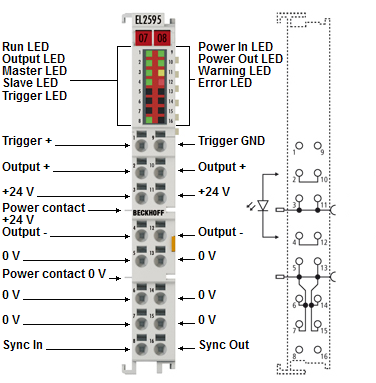 基本内容初始化模块，注意三个参数8000:02是hold current，请大致计算一个最大电流以保证负载不会损坏，建议数值选择在300mA-700mA，不同的firmware版本的区间略有差异。请不要擅自修改8000:03的supply voltage的值，由于我们的模块都是24v供电的，所以设置为其它参数会导致错误。8000:04是output voltage，由于EL2595内部有一个恒流源，所以输出电压（即给负载供电的电压）不能升压或者降压在±1v内，具体内容详见EL2595/commissioning/CoE Data例如： Hold current = 500 mA, output voltage = 27 V 则supply voltage可能不在 26 V 到 28 V的范围内。使用PDO中的DOX control控制位的output和DOX current控制位（单位mA），默认电量大于（小于）设定值的5%会报警、20%会报错。其它基本参数8000:09/0A是Pulse on time/off time，可以调整脉冲开启或者关断的时间以保护负载。此外，可以配合PDO中的DOX impulse length控制位对控制信号进行延时定时，具体内容详见EL2595/commissioning/Basic Function Principles/General procedure。8001是PID参数，可以监控输出电量的波形以进行PID参数的整定。8002:11和8002:19可以设置两个info data监控所需要的变量，对应的PDO数据可以在SM2中的input查看。在8002:32中可以设置数字量输入模式（即工作模式）。在trigger模式下，收到高电平信号即为一次输入响应，使用PDO中的DOX control控制位的input trigger enable和output，工作时序见下图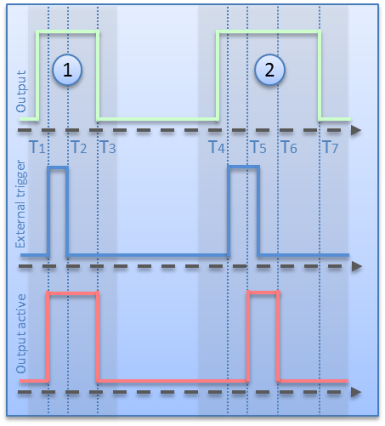 此外，可以使用PDO中的DOX trigger delay控制位配合CoE中的8000:0B的trigger delay对控制信号进行延时定时，具体内容详见EL2595/commissioning/Basic Function Principles/External trigger input。DC模式下，首先，在EL2595的DC选项卡中激活分布式时钟，接着在device-> EtherCAT-> advanced setting->distributed clocks勾选Show DC System Time (64-bit)。具体内容请详见EL2595/commissioning/Distributed Clock Settings/Example of a sequence with activated Distributed Clocks。其它参数具体内容详见EL2595/commissioning/Object description and parameterization使用案例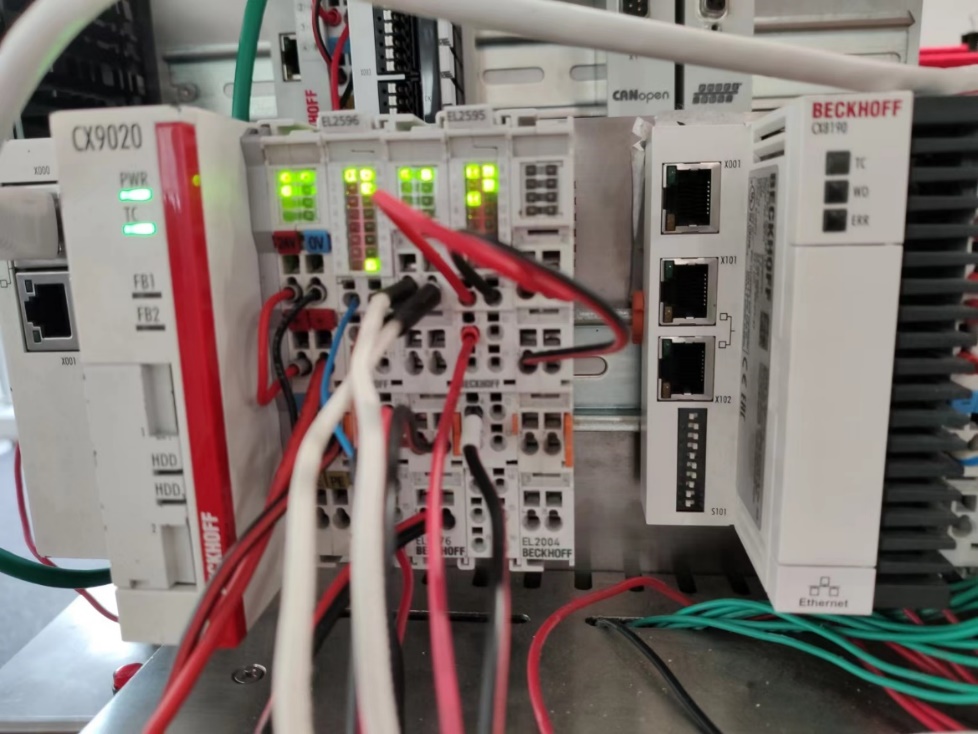 连接方式见上图，红色框为LED接入方式，蓝色框为trigger信号。基本参数如下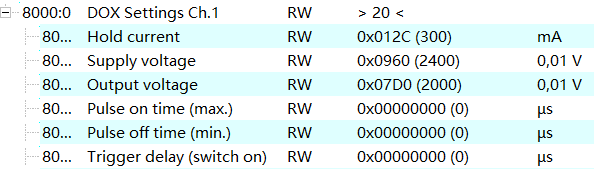 使用定制的白色灯珠板，firmware版本006，定制板的参数导入startup自启动项中。Standard模式下，将output current设置为50mA，将output位置1，光源亮起切换到trigger模式，将EL2004的两路数字量输出连接到trigger input+和trigger input-。将output current设置为50mA，将input trigger enable和output都置为1，光源亮起。DC的使用请详见EL2596。EL2596控制模式有连续量和脉冲量（PWM）的电流控制和电压控制，有三种工作模式，此外还有电压测量模式并支持多色LED。对于 LED 照明的高精度控制，建议使用较短的电缆长度。EL2596-xxxx EtherCAT端子包含一个可调的LED电源，用于控制一个或多个串联的连续光或脉冲模式的LED。用户指定所需的设置电流。集成电源单元然后根据所连接的led提供必要的正向电压。为此，EL2596-xxxx端子有一个降压电源单元，提供所需的输出电压。可以使用正向电压低于EL2596输入电压的LED。LED的工作具有短期过驱动电流，即所谓的“过驱动”，只要输出电压保持在电源电压以下也是可能的。EL2596-xxxx具有多用途的触发选项。触发器输入输出可同时使用:触发输出触发摄像头；触发输入(可参数化)由相机或传感器触发；将LED控制器EL2596-xxxx集成到EtherCAT系统中；单闪光灯控制；运行过程中电流/电压参数的变化接线图如下，注意EL2596需要24V供电，建议使用EL9576外接电阻，经由此模块供电。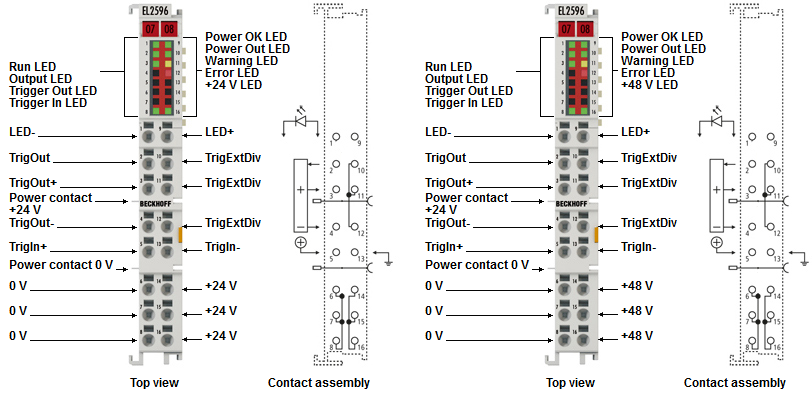 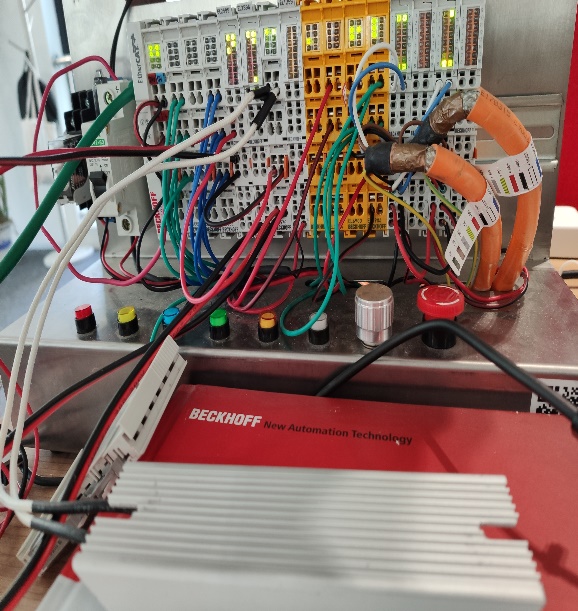 基本内容EL2596的基本使用与EL2595类似，但EL2596中只提供降压的电压输出，因此不能驱动正向电压高于24V的光源，在PDO中的不同模式下，8000:02中直接设置的可以是输出电流，也可以是标称/限位电流。如果电流要在脉冲模式下以高于 LED 的标称电流运行，则由于 LED 的非线性和 LED 的电流控制能力，CoE 参数8000:04 中的输出电压需要设置为更高的值。PDO中的时间分辨率为1us，CoE中的时间分辨率为0.1us。使用PDO中的DOX control控制位。建议将 EL9570 用于具有电压峰值的电源。若峰值过大可以在电源端子上连接负载以将其消耗。如果不清楚光源的工作电流可以参考以下步骤自动配置电压：切换到current control，填写一个不太大的电流（不高于100mA），激活enable和output，在FB00的request中输入0x0501，可以在8000:04中查看到实际电压。有关EL2596基本设置的具体内容详见EL2596/commissioning/Quick start其它基本参数在CoE的8004:01中选择工作模式，包括current control、current control timestamp pulse、current control trigger pulse、current control PLC pulse、current control PWM、voltage control、voltage control PWM、current sink PWM八种模式。此处介绍current control、current control timestamp pulse、current control PLC pulse、current control PWM和voltage control。其它工作模式详见 EL2596/commissioning/Setting the operation modes。（1）电流控制模式下，LED 输出端的电流是连续控制的。因此，此模式可实现无闪烁照明。然而，与脉冲模式相比，这种操作模式是缓慢的，因此不适合短脉冲，当电流小于10mA时请使用PWM控制模式。（2）电流控制时间戳脉冲模式， LED 能够通过分布式时钟驱动。脉冲峰值电流、脉冲持续时间和脉冲开始时间由过程数据定义。脉冲时间通过分布式时钟指定。可以产生 25 µs 和 10 s 之间的脉冲。在脉冲模式下，输出电流的占空比必须精准计算，1A-20%的占空比，2A-10%的占空比，3A-8%的占空比。建议使用电压测量的电压自确定功能。配置DC模式并激活分布式时钟，在PDO中通过DOX current的output current以mA为单位指定设定电流，通过DOX pulse length的pulse length以us 为单位指定脉冲长度。使用 CoE 参数 8002:31，可以将时间分辨率从1 us降低到100 ns。通过DOX DC Start time中的DC Start time指定脉冲的开始时间。通过Enable位激活DOX control中的control，激活Output。（3）电流控制PLC脉冲模式，脉冲峰值电流和脉冲持续时间由过程数据定义。脉冲由 PLC 中的位触发。可以产生 25 µs 和 10 s 之间的脉冲。（4）电流控制PWM，此操作模式提供支持 PWM 的恒流操作。 LED 的亮度可以通过 PWM 频率和 PWM 持续时间以及输出电流的幅度来控制。如果设置的输出电流对应于 LED 的标称电流，则可以通过占空比以真彩色非常精确地指定亮度。或者，也可以通过降低设定输出电流来降低亮度。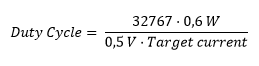 默认PWM频率为1050 Hz。如有必要，可以在索引0x8004:04中调整该值。在DOX PWM duty中的PWM duty下指定PWM duty cycle。如果未映射 PDO 对象 DOX PWM duty，则占空比在CoE索引8004:07中设定。（5）电压控制，输出端的电压保持恒定。在这种模式下，指定了一个连续控制的设定电压。输出电流取决于连接的负载。输出电流可以增加到CoE索引下8000:02 中目标电流（限制电流）的200%。	EL2596提供了一种trigger output的功能，它可以作为触发相机的触发输出。该触发输出可以在每种脉冲模式下开启（电流控制PLC脉冲、电流控制时间戳脉冲和电流控制触发脉冲），电路连接如下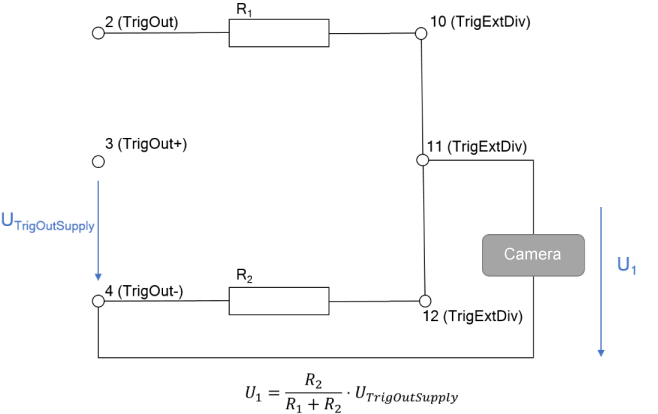 设置8004:02中trigger out mode，具体内容见EL2596/commissioning/Use of the trigger output/commissioning of the trigger output。此外，trigger input的内容详见EL2596/commissioning/Use of the trigger input。其它参数具体内容详见EL2596/commissioning/Object description and parameterization使用案例以下案例都使用电流控制current input，如果希望使用电压控制请连接电阻，如果希望使用脉冲请注意极值以保证负载的安全。电阻阻值的计算方法详见Basics of LED technology。连接方式见下图，红色框为LED接入方式，使用的是沃德普的环形光源HDR-110。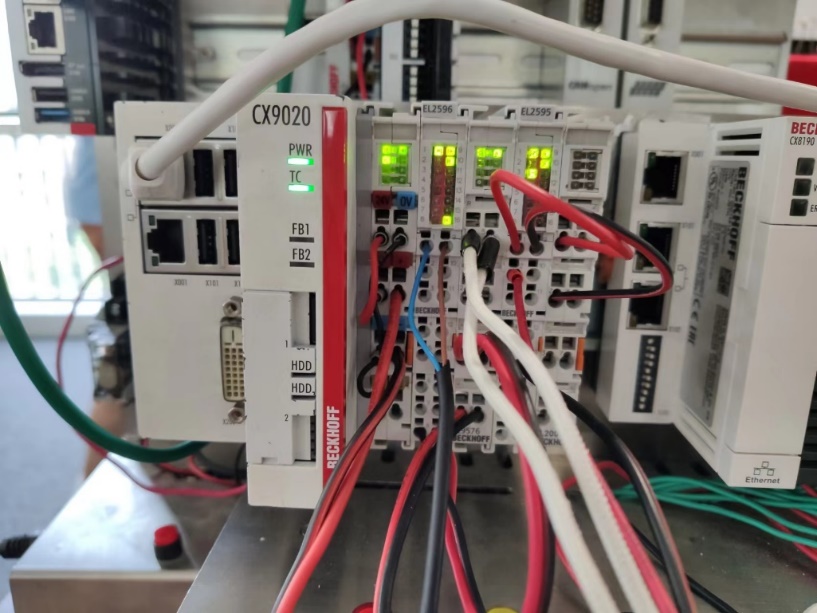 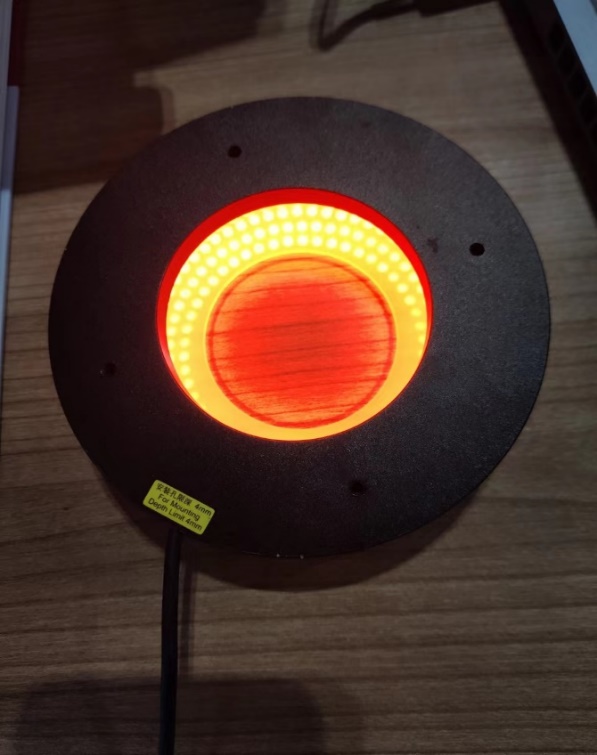 （1）连续电流控制初始化模块，在8000:02输入电流50mA，使用电压自确定功能（见上文），获得输出电压18.42v。（2）电流控制时间戳脉冲在8004:01中选择current control timestamp pulse模式，在PDO中选择DC digital output with info data，在DC选项卡中激活DC active。设置PDO数据中的output current 、DC start time的值和impulse length。设置enable和output。（3）电流PWM控制在8004:01中选择current control PWM pulse模式，在PDO中选择PWM，也可以选择PWM with current and info data。设置PDO数据中的PWM duty和enable以及output。附录：EL2595与EL2596（0010）的部分技术指标的对比上海（ 中国区总部）中国上海市静安区汶水路 299 弄 9号（市北智汇园）电话: 021-66312666			北京分公司北京市西城区新街口北大街 3 号新街高和大厦 407 室电话: 010-82200036		邮箱: beijing@beckhoff.com.cn		广州分公司广州市天河区珠江新城珠江东路16号高德置地G2603 室电话: 020-38010300/1/2 	邮箱: guangzhou@beckhoff.com.cn		成都分公司成都市锦江区东御街18号 百扬大厦2305 房电话: 028-86202581 	邮箱: chengdu@beckhoff.com.cn		作者：袁英杰职务：华东区 技术支持工程师邮箱：yj.yuan@beckhoff.com.cn日期：2022-7-20摘  要：本文档主要简述了EL2595/EL2596模块使用的注意事项摘  要：本文档主要简述了EL2595/EL2596模块使用的注意事项附  件：附  件：历史版本：历史版本：免责声明：我们已对本文档描述的内容做测试。但是差错在所难免，无法保证绝对正确并完全满足您的使用需求。本文档的内容可能随时更新，如有改动，恕不事先通知，也欢迎您提出改进建议。免责声明：我们已对本文档描述的内容做测试。但是差错在所难免，无法保证绝对正确并完全满足您的使用需求。本文档的内容可能随时更新，如有改动，恕不事先通知，也欢迎您提出改进建议。参考信息：参考信息：Technical dataEL2595EL2596EL2596-0010建议使用常值亮度 > 300 mA 并且是简单的照明标准端子照明在视觉上的应用高达24v DC标准端子照明在视觉上的应用高达48v DC接线2线2线2线输入电压24 V DC (-15 %/+20 %)24 V DC (-15 %/+20 %)48 V DC (-15 %/+20 %)输出电压2…48 V DC (输入电压上下控制，控制模式下观察死区)连续光模式: 0…UINPWM连续光: 0…(UIN - 0.5 V)脉冲工作 (0…2 A): 0…(UIN - 2 V)脉冲工作 (3 A*): 0…(UIN - 3 V)*最大输出电压在2A和3A之间的线性表现0…(UIN - 2 V)最大输出电流300…700 mA (取决于输出电压和占空比)脉冲模式下0…3 A (取决于输出电压和占空比)，连续模式下0…1.2 A脉冲模式下0…3 A (取决于输出电压和占空比)，连续模式下0…1.2 A切换时间typ. TON: < 1 µs, typ. TOFF: < 1 µs, 脉冲200 µstyp. TON: < 1 µs, typ. TOFF: < 1 µs, 脉冲25 µs…10 styp. TON: < 1 µs, typ. TOFF: < 1 µs, 脉冲25 µs…10 s触发输出 (对相机)–1（电气隔离，最大10 mA 推挽, 10…24 V DC，电压可通过外部连接的电压分配器调节）1 (电气隔离，最大10 mA 推挽, 10…24 V DC，电压可通过外部连接的电压分配器调节)触发输入(自相机)1 电气隔离，typ. 8 mA, 5…24 V DC)1 电气隔离，typ. 3 mA, 4…24 V DC，可切换灵敏度)1 (电气隔离，typ. 3 mA, 4…24 V DC，可切换灵敏度)E-bus电流消耗typ. 130 mAtyp. 240 mAtyp. 265 mA电源触点电流消耗typ. 20 mA + 负载––特殊功能通讯中断时可选配自动操作，可连续LED操作可采用恒压、恒流和PWM三种工作模式;数量可观的实时诊断功能; connection option voltage divider TriggerOut;LEdge的连续操作;RGB /共阳极操作可采用恒压、恒流和PWM三种工作模式;数量可观的实时诊断功能; connection option voltage divider TriggerOut;LEdge的连续操作;RGB /共阳极操作操作/存储温度0…+55 °C/-25…+85 °C0…+55 °C/-25…+85 °C0…+55 °C/-25…+85 °C相对湿度95 %，无凝结95 %，无凝结95 %，无凝结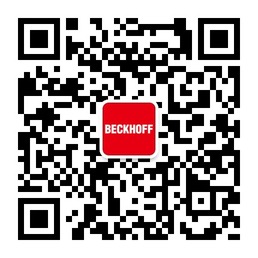 请用微信扫描二维码通过公众号与技术支持交流倍福官方网站：https://www.beckhoff.com.cn在线帮助系统：https://infosys.beckhoff.com/index_en.htm请用微信扫描二维码通过公众号与技术支持交流倍福虚拟学院：https://tr.beckhoff.com.cn/请用微信扫描二维码通过公众号与技术支持交流招贤纳士：job@beckhoff.com.cn技术支持：support@beckhoff.com.cn产品维修：service@beckhoff.com.cn方案咨询：sales@beckhoff.com.cn